Unntatt offentlighet jf. offentleglova §13 jf. fvl. §13. 1 leddDen ansatte skal før samtalen ha fylt ut skjemaet «kartlegging av medarbeideres realkompetanse og preferanser» som tas med i samtalen, og dette danner utgangspunkt for omstillingssamtalen. Skjemaet skal følge med referatet. Leder orienterer om bakgrunnen for samtalen   Kort orientering om prosessen videreGjennomgang av skjemaet «kartlegging av medarbeideres realkompetanse og preferanser» som medarbeideren har med seg til samtalenGjennomgang av aktuell bemanningsplan Mener du å ha krav på direkte innplassering i en stilling?Hvis du ikke mener å ha krav på direkte innplassering, hvor ser du deg naturlig inn i den nye organiseringen?   Har du behov for kompetanseheving for å kunne gå inn i en eller flere av de stillingene du vurderer som aktuelle?  Andre relevant forhold du ønsker å ta opp:  Sted og dato…………………………………….…………………………………………			……………………………………Medarbeiders underskrift 			Leders underskrift Referatmal fra kartleggingssamtale 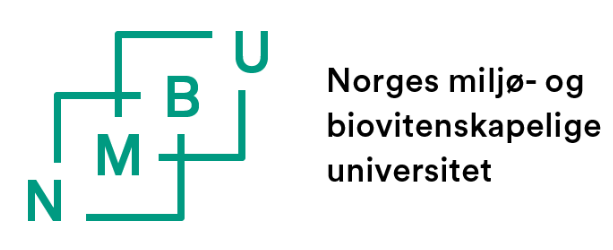 Navn på medarbeider: Navn på medarbeider: Navn på leder:Navn på leder:Andre tilstedeværende i samtalen: Andre tilstedeværende i samtalen: Sted og dato: Sted og dato: 